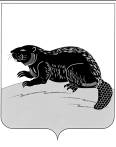 АДМИНИСТРАЦИЯ ГОРОДСКОГО ПОСЕЛЕНИЯ ГОРОД БОБРОВБОБРОВСКОГО МУНИЦИПАЛЬНОГО РАЙОНА ВОРОНЕЖСКОЙ ОБЛАСТИП О С Т А Н О В Л Е Н И Еот « 23 »   августа   2019 г.  №  466                          г. Бобров О внесении изменений в постановлениеадминистрации городского поселения город Бобров Бобровского муниципального района Воронежской области от 29 мая 2019 года № 299 «О  закреплении муниципальных общеобразовательных учреждений города Боброва, реализующих основные общеобразовательные программы образования, за территориями города Боброва Воронежской области»В целях реализации статьи 9 Федерального закона от 29.12.2012 № 273-ФЗ «Об образовании в Российской Федерации» для обеспечения гарантий доступности общего образования администрация городского поселения город Бобров постановляет:1. Внести изменения в приложение к постановлению администрации городского поселения город Бобров Бобровского муниципального района Воронежской области от 29 мая 2019 года № 299, изложив его в новой редакции согласно приложению.2. Контроль за исполнением настоящего возложить на заместителя главы администрации городского поселения город Бобров Субботина В. В.Глава администрациигородского поселения город Бобров                                  В.И. БрызгалинПриложениек постановлению администрацию городского поселения город Бобровот  « 23 »   августа   2019 г.  №  466Закрепление муниципальных общеобразовательных учреждений города Боброва, реализующих основные общеобразовательные программы образования, за территориями города Боброва Воронежской области№ п/пНаименование  образовательной  организации  Территории города Боброва 1МБОУ Бобровская СОШ № 1улицы: 22 Января – № домов с 47 по 83; с 96 по 136Авдеева – № домов с 1 по 11; с 2 по 46Винивитина – № домов с 20 до 132; с 23 до 147Гагарина – № домов с 79 по 197; с 104 по 288им. Зои Космодемьянской – № домов с 94 до конца; с 21 до конца им. Калинина – № домов с 87 до конца, с 120 до концаКарла Маркса – № домов с 35 по 63; с 24 по 58им. Карбышева – № домов с 39 до 125в; с 46 до 138 Комсомольская – № домов с 49 до конца;  с 36 до концаКрасный Лог – все домаМолодогвардейцев – № домов с 5 до 125; с 6 до 86тер. Микрорайон – всеОборонительная – № домов с 21 до конца;  с 18 до конца Октябрьская – все домаПарижской Коммуны – № домов с 61 до конца; с 72/1 до концаСпартака – № домов с 54 до конца, с 37 до концаШкольная – № домов с 37 по 97; с 42 по 102Юбилейная – все дома2МБОУ Бобровская СОШ  № 2улицы: 3 Интернационала – все дома8 Марта – все дома22 Января – № домов с 85 до конца; с 138 до концаАвдеева – № домов с 13 до конца; с 48 до концаАлексеевского – все домаВиктора Турбина – все домаВинивитина – № домов с 2 до 18; с 1 до 21им. Карбышева – № домов с 1 по 37; с 2 по 44Карла Маркса – № домов с 65 до конца; с 60 до концаим. Кирова – № домов с 18 до конца; с 37 до конца Краснофлотская – № домов с 37 до конца, с 28 до концаКрасная печать – все домаКрасноармейская – все домаМолодогвардейцев – № домов с 1 по 3; с 2 по 4Первомайская – все домаПионерская – все домаПодгорная – все домаПролетарская  – все домаПугачевская – все домаРабочая – все домаРанняя Заря – № домов с 2 по 118, с 1 по 35Речная – все домаСвободы – все домаТруда – все домаим. Усенко – все домаим. Чапаева – все домаим. Чкалова – все домаШкольная – № домов с 1 по 35; с 2 по 40поселок Лушниковка – все домапоселок Дугинка – все дома3МБОУ Бобровский образовательный центр «Лидер» имени А. В. Гордееваулицы: 60 лет Октября – все домаГагарина – № домов с 199 до конца; с 290 до концаГоголя – все домаГорная – все домаЗеленая – все домаим. Ивана Квасова – все домаКрасная – все домаМатросовская – все домаМира – № домов с 115 до конца; с 132 до концаНекрасова – все домаПушкина – все домаРеволюционная – все домаСвеклопункт – все домаСоветская – все домаСолнечная – все домаСтроителей – все домаВладимира Чижова – все домаЭлеваторная – все дома 9 Мая – все дома22 января – № домов с 1 по 41, с 2 по 9225 лет Октября – все дома50 лет Октября – все домаАлексея Боева – все домаВинивитина – № домов с 132а до конца, с 149 до концаВишнёвая – все домаВокзальная – все домаГагарина – № домов с 1 по 77; с 2 по 102Газовая – все домаДом МПС ЭнергетиковДом МПСЖелезнодорожная – все домаЗаводская – все домаим. Дмитрия Зезюкова (бывшая Ягодная) – все домаим. Зои Космодемьянской  – № домов с 1 по 19; с 2 по 90им. Калинина – № домов с 1 по 85а, с 2 по 114им. Карбышева – № домов с 140 до конца, 127 до концаКарла Маркса – № домов с 1 по 35, с 2 по 22им. Кирова – № домов с 2 по 16, с 1 по 35Кленовая – все домаКолхозная – все домаКомсомольская  – № домов с 1 по 47, с 2 по 34им. Котовского – все домаОлега Кошевого – все домаКраснофлотская  – № домов с 1 по 35, с 2 по 24Луговая – все домаМагистральная – все домаим. Афанасия Мамонтова (бывшая Радужная) – все домаМедовая – все домаМира – № домов с 1 по 111, с 2 по 124Молодогвардейцев – № домов с 88 до конца, с 127 до концаМолодежная – все домаНагорная – все домаНикитина – все домаОборонительная – № домов с 1 по 19; с 2 по 16Парижской Коммуны – № домов с 1 по 59, с 2 по 60Полевая – все домаРанняя Весна – все домаРанняя Заря – № домов с 120 до конца, с 37 до концаим. Рубахина – все домаРодниковая – все домаСеверная – все домаСнежная – все домаСпартака – № домов с 2 по 52; с 1 по 35Степная – все домаШирокая – все домаШкольная – № домов с 99 до конца, с 104 до концаим. Фрунзе – все домаПереулки: им. Ивана Квасова – все домаМира 1-й – все домаМира 2-й – все домаМира 3-й – все домаМатросовский – все домаСолнечный – все домаПушкинский 1-й – все домаПушкинский 2-й – все домаПушкинский 3-й  – все домаПушкинский 4-й  – все дома Энергетиков – все дома                    им. Котовского – все домаМолодежный – все домаПолевой 1-й – все домаПолевой 2-й – все домаПолевой 3-й – все домаСнежный 1-й – все домаСнежный 2-й – все домаСнежный 3-й – все домаХолмистый – все дома